  Liga ski areálu Těškov  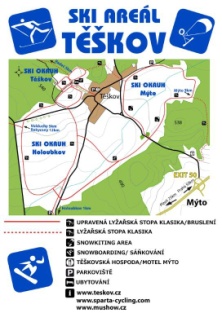 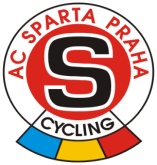     ZÁVODY NA BĚŽKÁCH pro všechny od 12.2.2012 – 27.2.2013     .  Závod volnou technikou i klasicky na okruhu. Rychlý pohyb během týdne, soutěžení na lyžích a tradiční sobotní Tříkrálový běh. Prezentace účastníků u penzionu Výhledy na Brdy č.p.146, Těškov u Rokycan – ikonka na mapce ubytování .(směrovky Ski Těškov) www.penzion-brdy.cz , výdej čísel bude před startem od 17.00 hodin) Přihlášky: předem na http://www.sparta-cycling.cz/ski-liga  Parkování aut  v prostoru startu a cíle je omezeno kapacitou, doporučujeme parkovat na zpevněných příjezdových komunikacích v obci Těškov 300 m od startu.Hromadný start v 17:45 (v případě velkého zájmu dojde k rozdělení do několika závodů).Závod dětí start 17.30 na  1 – 2 okruhy. Doporučujeme čelovky, okruh je jen částečně osvětlen.Kategorie:1,Dorostenci 1998 a mladší – volný styl2,Muži a junioři“ 1997 až 1968 - volný styl3,Ženy a juniorky“ 1997 až 1968 - volný styl4,Muži nad 45 let (1967a starší) - volný styl5,Ženy nad 45 let (1967 a starší) - volný styl6,Klasik –  bez rozdílu kategorií – klasický styl7,Děti – 7 – 14 let Trať závodu vede po  rolbou upraveném okruhu, délka od 600 - 1,5 km dle sněhových podmínek.Délka: Všichni cca 10 km, při dojetí vedoucím závodníkem o jeden a více okruhů se započte závodníkovi se ztrátou okruhu pouze počet dojetých okruhů bez ztráty. Startovné 100,- kč, Děti ZdarmaHodnocení závodu -  závodí se na okruhu. Závod se jede jako hladký závod na cíl. Závodník se ztrátou okruhu na prvního závodníka bude klasifikován při jeho předjetí a v cíli.Vyhlášení závodu s cenami pro vítěze bude ihned po dojezdu posledního závodníka.Ceny pro 1. -3. Místo v absolutním pořadí + první místo v kategorii.Občerstvení v cíli – čaj.Za zdravotní stav závodníka odpovídá vysílající složka, resp. závodník sám (u dětí rodiče). Závodníci, doprovod a diváci se účastní na vlastní nebezpečí. Pořadatel neručí za škody závodníkům vzniklé, ani jimi způsobené. Změny v rozpise závodu nebo v časovém programu jsou vyhrazeny, případné zrušení závodu bude oznámeno nejpozději v den závodu do 10 hodin na www.sparta-cycling.czS lyžařským SKOL a na setkání se těší                                                       Petr Pešta   a     Zdeněk RubášTERMÍNY závodů (DLE SNĚHOVÝCH PODMÍNEK)TERMÍNY závodů (DLE SNĚHOVÝCH PODMÍNEK)TERMÍNY závodů (DLE SNĚHOVÝCH PODMÍNEK)Středy12.12.12.2012volně(10)hromadný19.12.2012volně(10)/klasikahromadnýSobota 5.1.2013 volně(10)/ klasika     Tříkrálový běh16.1.2013volně(10)/klasikahromadný23.1.2013volně(10)/klasikahromadný30.1.2013volně(10)/klasikahromadný6.2.2013volně(10/klasika)hromadný13.2.2013volně(10)/klasikahromadný20.2.2013volně(10)/klasikahromadný27.2.2013volně(10)/klasikahromadný